Hilbert Elementary School4K School Supply List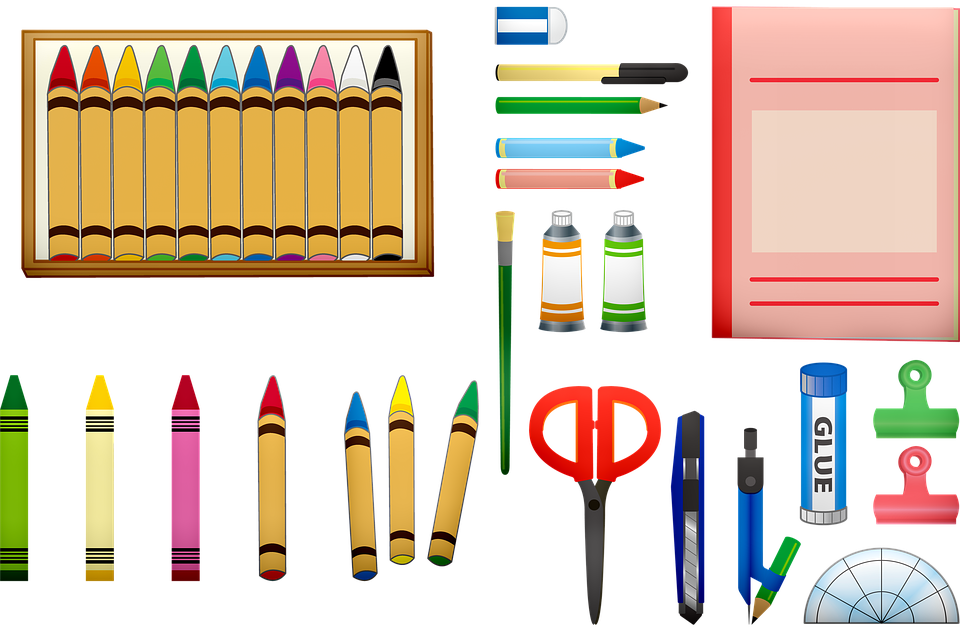 1 - backpack1 - folder (labeled)1 - box of crayons2 - boxes of markers1 - pack of glue sticks1- bottle of glue1 - composition notebook1 - pack of dot stickers (any color, just plain circles)1 - pack of fun stickers4 - containers of Playdough1- zipper pencil pouch1- pack of napkins1 - set of extra clothes in a gallon bag labeled (shirt, pants, socks and underwear)1 - container of disinfectant wipes1- set of watercolor paints1 - printed photo of your family to hang in our classroom2 - boxes of snack items (individually packaged)1- small blanket for rest time (should fit in a shoe box)If you have questions or concerns, please contact Mrs. Davis or Mrs. Beth Ott prior to the open house (davisb@hilbertk12.org/otte@hilbertk12.org).Please bring all supplies to the Open House on Thursday, August 31st from 4-6PM so they can get arranged before the first day.23/24